Конспект занятия по ПДД в группе продлённого дняВоспитатель  МБОУ Школы №132Сафроновой Н.Е.Цель: повысить уровень знаний по ПДД; формировать потребность в изучении и соблюдении ПДД; развивать интерес к дорожной азбуке; воспитывать навыки безопасного поведения на улицах и дорогах. Ход занятия I. Организационный момент. II. Сообщение темы и цели занятия. Сегодня на занятии вас ожидают приключения, потому что мы отправимся путешествовать в мир дорожного движения. Девиз нашего путешествия таков:Очень важная наука – Правила движения.И должны их соблюдать все без исключения! А это наши друзья - Светофорчик и Автоша. «Привет! – говорят они нам.- Мы поведём вас в мир дорожного движения. А, чтобы наше путешествие было увлекательным и безопасным, необходимо хорошо знать и строго соблюдать Правила, действующие там. III. Инструктаж. Чтение маршрутного листа Маршрутный лист 1-я станция. Историческая.2-я станция. Трёхцветная.3-я станция. Физкультурная.4-я станция. Знакомство с дорожными знаками.5-я станция. Игры весёлого Светофорчика.6-я станция. Наказ ребятам от Автоши.7-я станция. Зачётная.IV. Путешествие по станциям.1-я станция. Историческая.Ребята, а как появились ПДД? (предположения детей). В давние времена, когда человек перемещался по земле только пешком, ПДД не существовало Чтобы двигаться быстрее, перевозить грузы, человек оседлал животных .А потом запряг их в повозки .По земле заколесили экипажи и сразу всё осложнилось. Пока не было Правил дорожного движения, одни не хотели уступать дорогу другим, другие рады были бы уступить, но не знали как это безопасно сделать. Царила неразбериха. Сталкивались экипажи, получали травмы пешеходы. Появились первые пострадавшие и первые нарушители порядка на дорогах. И тогда людям пришлось задуматься над тем, как упорядочить движение экипажей и пешеходов.Ещё при царе Иване III на Руси повелевалось соблюдать правила езды и хождения по дорогам, а нарушителей строго наказывать. Известны такие же указы Петра I, царицы Анны Иоановны, императрицы Екатерины II. Именно эти указы и стали предшественниками современных Правил дорожного движения.Правилами дорожного движения мы не пользуемся пока находимся дома, в школе, играем вдали от дороги .Но они сразу же становятся необходимыми, как только выходим из дома на улицу и превращаемся в участников дорожного движения. В этом случае все мы можем быть либо пешеходами, либо водителями, либо пассажирами .А кто же следит за порядком на дорогах?Запомните! Организация, обеспечивающая порядок на дорогах – Госавтоинспекция (государственная автомобильная инспекция). ДПС – дорожно-патрульная служба, входит в состав Госавтоинспекции. Это инспектор ДПС .Жезлом и свистком он управляет движением транспорта и пешеходов. А это патрульный автомобиль .На нем ездят работники госавтоинспекции и следят за порядком на дороге. 2 станция. Трёхцветная.А теперь, ребята, отгадайте загадку .В дороге всем ребятам
Мы светим с давних пор: 
Мы три родные брата:
Наш домик… (светофор)Молодцы! Первый светофор в России был в форме круга. Регулировщик поворачивал стрелку на нужный цвет. Это светофор для пешеходов. На его линзах изображены человечки. А это транспортный светофор. Что означает каждый цвет светофора?Красный свет светофора- Стой на месте!
Идти опасно! Жёлтый свет светофора – Приготовиться!
Внимание. Зелёный свет светофора – Можно идти.3-я станция. Физкультурная.Молодцы, ребята, вы хорошо поработали, а теперь пора и отдохнуть. Наш друг Светофорчик предлагает небольшую подвижную игру.Светофор Раз, два, три, четыре, пять! Ох, устали мы читать. (Потягивания.)
В «Светофор» мы поиграем, (Ходьба на месте.) 
Руки, ноги разминаем. (Встряхивание руками. Встряхивание ногами.) 
Красный свет нам «Стой!» кричит, ждать зелёного велит. 
Чтобы было ждать нескучно, наклоняемся мы дружно.
И назад. И вперёд. (Наклоны.)
Влево, вправо поворот. (Повороты туловища.)
Вот и жёлтый загорелся, приготовится пора.
Руки, ноги разогреем. (Рывки руками перед грудью.)
Начинаем, детвора! (Ходьба на месте.) 
Вверх поднимем, вниз опустим, пролетим, как самолёт. (Прыжки.)
Вот зелёный загорелся, можно нам идти вперёд.
Левой, правой, левой, правой. (Бег с высоким подниманием бедра.)
Смело мы идём вперёд. (Ходьба на месте.)
Светофор- помощник славный- уставать нам не даёт.4-я станция. Знакомство с дорожными знаками. Ребята, как вы думаете, кто является верными друзьями Светофорчика и Автоши? Кто помогает поддерживать порядок на дорогах? (высказывания детей)Конечно, это дорожные знаки. Пора нам с ними познакомится.Рассмотрим внимательно дорожные знаки. Они бывают 4-х видов .Предупреждающие – треугольные знаки с красным    ободком. 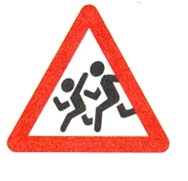 Запрещающие – круглые знаки с красным ободком. 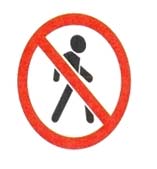 Разрешающие – голубые круглые знаки. 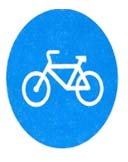 Информационно-указательные – прямоугольные знаки. 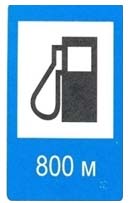 Ребята знакомятся с дорожными знаками .На каждый из представленных дорожных знаков есть гиперссылка – название знака и информация о нем в стихотворной форме.5-я станция. Игры весёлого Светофорчика.1. Игра « Необычный дорожный знак»Класс разбит на четыре команды. Каждой команде предлагается придумать и нарисовать необычный дорожный знак. 1-й вариант. Предупреждающий – Внимание! Идет урок! 2-й вариант. Запрещающие – Запрещено злиться и ругаться. 3-й вариант. Разрешающие – Разрешено улыбаться и дарить подарки. 4-й вариант. Информационно-указательные – Школа для воспитанных и добрых детей. 2. Игра « Шифровальщики»Каждой команде необходимо выполнить вычисления, расшифровав слово-термин по ПДД. Найти в толковом словаре толкование слов-терминов, расшифрованных в предыдущей игре.6-я станция. Наказ ребятам от Автоши.Ребята, термины, которые вы расшифровали и их значение помогут нам выполнить следующие задания от Автоши и Светофорчика.Напомните мне, пожалуйста, какие вы знаете правила перехода дороги?Дети обсуждают правила перехода дороги, используя полученную информацию .Ребята читают наказ от Автоши: Направляясь к школьному порогу, 
Помните, ребята, мой наказ: 
Правильно переходить дорогу 
Так же важно, как из класса в класс. 7-я станция. Зачётная.Вот мы и добрались до последней станции. Она называется Зачётная. Автоша и Светофорчик предлагают вам сдать зачет по правилам дорожного движения. Но зачет не простой, а творческий. Каждой команде предлагаю стихотворный текст по ПДД, в тексте пропущены некоторые слова. Их и нужно вставить. Вставите правильно слова – докажите, что уроки Автоши и Светофорчика не прошли даром, и вы знаете ПДД.V. Итог занятия.Молодцы, ребята, вы сегодня очень хорошо потрудились. Напоследок мне хочется вам сказать: берегите свою жизнь, соблюдайте правила дорожного движения.Используемая литература: Жульне Н.Я. Правила и безопасность дорожного движения для 1-4 класса. М.: Ливр, 1997.- 111с.Изучаем правила дорожного движения: разработки уроков и тематических занятий в 1-4 классах ( авт.- сост. Е.Ю. Лавлинскова.- Волгоград: Учитель, 2008.- 239с.: ил.Козловская Е.А., Козловский С.А. Дорожная безопасность.- Учебная книжка- тетрадь дл я 3-его (4-ого) класса., Под общ. Ред. В.А. Федорова.- М.: Издательский Дом Третий Рим, 2002.-32 с.: ил.Дик Н.Ф. Классные часы в 3-4 классах (Н.Ф.Дим.- Изд. 4-е перер.- Ростов на Дону: Феникс, 2005.- 320с.- (Сердце отдаю детям). Обухова Л.А., Лемяскина Н.А., Жиренко О.Е. Новые 135 уроков здоровья, или Школа докторов природы (1-4 классы). М.: ВАКО, 2007.- 288с.- (Мастерская учителя).